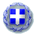 ΕΛΛΗΝΙΚΗ ΔΗΜΟΚΡΑΤΙΑ					ΝΟΜΟΣ ΗΡΑΚΛΕΙΟΥ 							ΔΗΜΟΣ ΧΕΡΣΟΝΗΣΟΥΚοινότητα Ανώπολης								ΠΡΑΚΤΙΚΟ ΣΥΜΒΟΥΛΙΟΥ ΚΟΙΝΟΤΗΤΑΣ ΑΝΩΠΟΛΗΣΑπό το πρακτικό 2/24-5-2021 συνεδρίασης της Κοινότητας Ανώπολης του Δήμου Χερσονήσου.Σήμερα την 24η ΜΑΙΟΥ, ημέρα ΔΕΥΤΕΡΑκαι ώρα 19:00μ.μ., συνήλθε σε δημόσια τακτική συνεδρίαση, το Συμβούλιο της Κοινότητας Ανώπολης, στο δημοτικό κατάστημα Ανώπολης, ύστερα από την αρ.2/17-05-2021 πρόσκληση του προέδρου του, που δημοσιεύθηκε και επιδόθηκε νόμιμα στα μέλη του και αναρτήθηκε στο πίνακα ανακοινώσεων του Δήμου καθώς και στην ιστοσελίδα του Δήμου, σύμφωνα με τις διατάξεις του αρθ.88 του ν.3852/2010.Πριν  από  την  έναρξη  της  συνεδρίασης  και αφού διαπιστώθηκε η ύπαρξη νόμιμης απαρτίας, δηλαδή σε σύνολο επτά (7) μελών, παρόντες ήταν:κήρυξε την έναρξη της συνεδρίασης και εισηγήθηκε τα παρακάτω θέματα της ημερήσιας διάταξης:Θέμα 1ο.	Συζήτηση – λήψη απόφασης για το Δημοτικό ακίνητο στην περιοχή μπροστά από το ξενοδοχείο RINELA MITSIS.Ο Πρόεδρος ενημέρωσε το Κοινοτικό Συμβούλιο για την λήξη της σύμβασης μίσθωσης ακινήτου ιδιοκτησίας του Δήμου Χερσονήσου στην περιοχή μπροστά από το ξενοδοχείο RINELA MITSIS στο Κοκκίνη Χάνι, από την εταιρία ΞΕΝΟΔΟΧΕΙΑ ΕΛΛΑΔΟΣ MITSIS COMPANY ΑΕ, μετά από απόφασή με αριθ.11/1989 της Κοινότητας Ανώπολης και επικύρωση με αριθ.8478/1989 από την Νομαρχία Ηρακλείου .Μετά από διαλογική συζήτηση μεταξύ των μελών του Κοινοτικού Συμβουλίου αποφασίστηκε να ζητηθεί έγγραφη ενημέρωση από τις αρμόδιες υπηρεσίες του Δήμου Χερσονήσου σχετικά με το νομικό καθεστώς της μίσθωσης μετά τη λήξη της,     ( αν έχει ανανεωθεί η σύμβαση μίσθωσης  εκ νέου), και το θέμα μετά την έγγραφη απάντηση εκ μέρους των υπηρεσιών του Δήμου ,θα επανέλθει στο επόμενο Κοινοτικό Συμβούλιο.Η παραπάνω πρόταση ψηφίστηκε ομόφωνα από τα μέλη του κοινοτικού Συμβουλίου .Η απόφαση πήρε αύξοντα αριθμό 2/2021.Θέμα 2ο .	Συζήτηση περί προσφυγής στη δικαιοσύνη για τις ανεξέλεγκτες χωματερές στην περιοχή της Κοινότητας Ανώπολης και τις παράνομες παρεμβάσεις στο φυσικό περιβάλλον.Ο Πρόεδρος ενημέρωσε το Κοινοτικό Συμβούλιο για τη υπάρχουσα κατάσταση στην περιοχή της Κοινότητας Ανώπολης με τις ανεξέλεγκτες χωματερές και τις παράνομες παρεμβάσεις στο φυσικό περιβάλλον ,για την οποία κατάσταση έχει ενημερώσει εγγράφως και επανειλημμένως τον αρμόδιο Αντιδήμαρχο, αλλά μέχρι τώρα δεν έχει γίνει καμιά ενέργεια από μέρους του αρμόδιου τμήματος του Δήμου. Το Συμβούλιο αφού συζήτησε το θέμα αποφάσισε την εκ νέου έγγραφη ενημέρωση του Αντιδημάρχου και των αρμόδιων υπηρεσιών Περιβάλλοντος  για τις ανεξέλεγκτες διαστάσεις που έχει πάρει το θέμα με τις χωματερές και τις παράνομες παρεμβάσεις στο περιβάλλον, εάν δεν επιληφθεί του θέματος  ο πρόεδρος και το Κοινοτικό Συμβούλιο θα προβεί σε όλες τις νόμιμες ενέργειες που απαιτούνται και θα στραφεί κατά παντός υπευθύνου για τη λύση του θέματος .Η παραπάνω πρόταση ψηφίστηκε ομόφωνα από τα μέλη του κοινοτικού Συμβουλίου .Η απόφαση πήρε αύξοντα αριθμό 3/2021.Θέμα 3ο Ενημέρωση για τρέχοντα θέματα.Ο Πρόεδρος ενημέρωσε το Κοινοτικό Συμβούλιο για τα παρακάτω τρέχοντα θέματαΕνημέρωση για την πορεία των έργων για την διάνοιξη του παραλιακού δρόμου στη θέση Κουβοχώρι, όπως ανέφερε έγινε διάνοιξη της παραλίας και οι εργασίες προχωρούν κανονικά.Ενημέρωση για το θέμα με τα νεκροταφεία και ειδικότερα για το νεκροταφείο των Γουρνών και την προσπάθεια της νόμιμης επέκτασης τουΕνημέρωση για την πορεία της κτηματογράφησης της ακίνητης περιουσίας του Δήμου Χερσονήσου από τον ίδιο τον Δήμο Χερσονήσου  και ειδικότερα της περιοχής της Κοινότητας Ανώπολης.Ενημέρωση για το θέμα της επανειλημμένης απουσίας του Κοινοτικού Συμβούλου Χωματά Νικολάου για το οποίο θέμα έχει ενημερωθεί εγγράφως ο Δήμαρχος Χερσονήσου όπως και κάθε αρμόδια υπηρεσία όπως ορίζει το καταστατικό λειτουργίας των Δήμων και Κοινοτήτων.                                Αφού αναγνώστηκε το πρακτικό αυτό υπογράφεται ως ακολούθως.                  O Πρόεδρος 						       Τα μέλη       Βασιλάκης Κωνσταντίνος																		Χατζάκη ΕυαγγελίαΜπορμπουδάκης ΓεώργιοςΑντωνακάκης Μιχαήλ		         Η Ειδική Γραμματέας			                            Κοκκινάκης Εμμανουήλ		         Φανταουτσάκη Δήμητρα	                                                                           Ανώπολη 24-05- 2021                                                             Ο Πρόεδρος  της Κοινότητας  Ανώπολης                                                                          Βασιλάκης ΚωνσταντίνοςΠΑΡΟΝΤΕΣΠΑΡΟΝΤΕΣΑΠΟΝΤΕΣΑΠΟΝΤΕΣΒασιλάκης ΚωνσταντίνοςΠρόεδροςΧωματάς Νικολάος	ΜέλοςΚοκκινάκης ΕμμανουήλΜέλοςΚοκκινάκηςΛάμπρος      Μέλος           Αντωνακάκης ΜιχαήλΜέλοςΜπορμπουδάκης ΓεώργιοςΜέλοςΧατζάκη ΕυαγγελίαΜέλος ν